III РЕГИОНАЛЬНЫЙ ЧЕМПИОНАТ 
«МОЛОДЫЕ ПРОФЕССИОНАЛЫ» WORLDSKILLS RUSSIA КУРСКОЙ ОБЛАСТИ23 ноября 2017 г. состоялся третий конкурсный день регионального чемпионата «Молодые профессионалы» WorldSkills Russia Курской области.Конкурсанты по компетенции Преподавание в младших классах в третий конкурсный день выполнили два задания:1.Разработка и проведение внеурочного занятия c элементами робототехники. 2. Подготовка и размещение материала для персонального сайта учителя. В этот день члены жюри оформляли итоговые протоколы соревнований, подводили итоги чемпионата.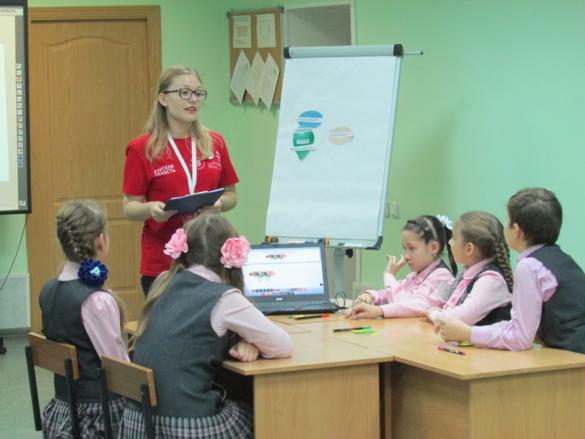 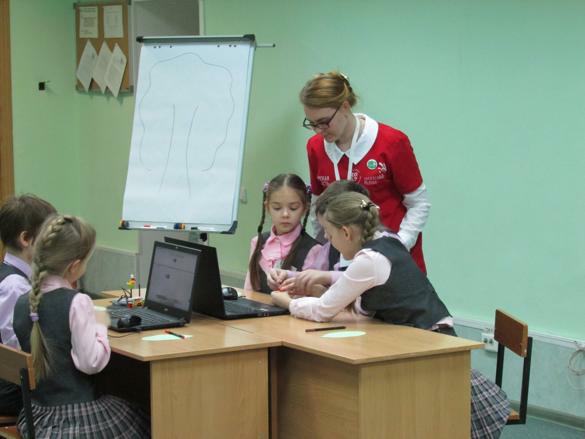 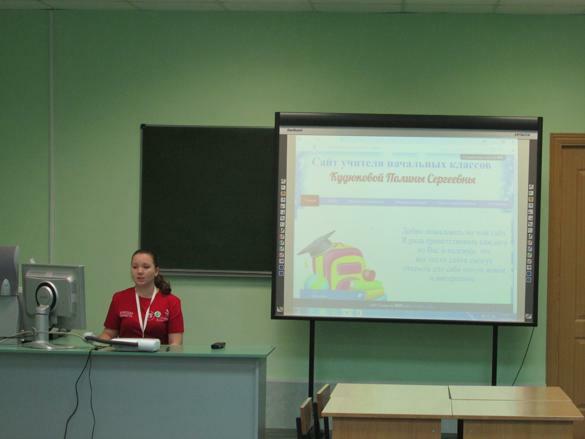 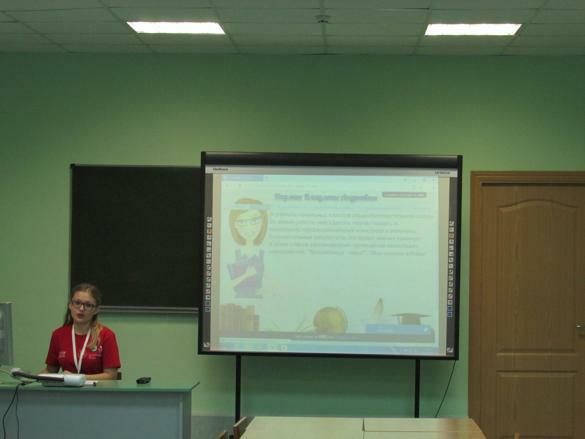 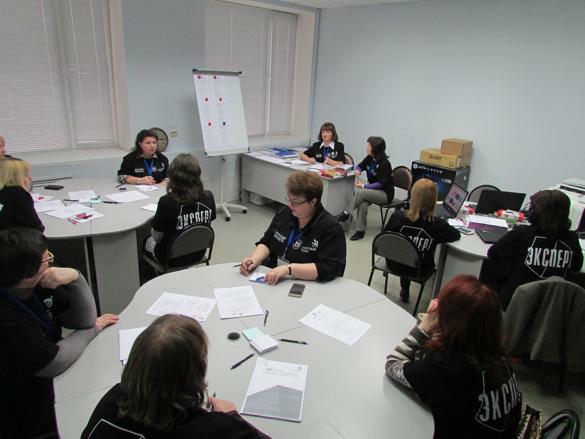 